2020全國藝術才能班課程與教學論壇：「潛藝•適才」徵稿啟事【徵稿啟事】即日起至109/08/31（週一）截止藝才教育夥伴們，令人期待的「2020全國藝術才能班課程與教學論壇：潛藝•適才」將於12/05（週六）舉行，本論壇透過學術論文與教學方案之徵稿、審查、發表與討論，以海報發表為原則（視徵稿審查結果而定），探討藝術教育及藝術才能班課程與教學等之現況發展與未來應用趨勢。歡迎各位師長及朋友們，「藝」起來投稿 !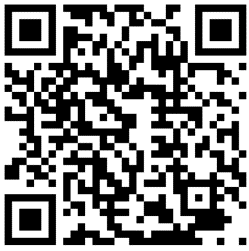 <徵稿內容>徵稿截止：109年08月31日（週一）錄取公告：109年10月上旬主題：藝術教育或藝術才能班課程與教學之學術研究或教學實務相關議題。形式：海報發表（由主辦單位提供統一格式及印製），摘要並將登載於議程及成果專輯。體例：請於計畫頁面（https://artistic.finearts.ntnu.edu.tw/article/detail/72）下載「徵稿報名表」word檔及海報初稿ppt檔（擇一版頁書寫）與格式說明。報名方式：自即日起，傳送檔案至本計畫聯絡人信箱（主旨請註明：2020藝才班論壇海報發表_姓名），採摘要方式收件，如有全文歡迎併附以利審查。聯絡資訊：中小學藝術才能班課程發展前瞻計畫陳小姐、徐小姐
地址：10610臺北市大安區師大路31號國立臺灣師範大學音樂學院
電話：02-77493276 電郵：artstalentededu.ntnu@gmail.com 指導單位：教育部主辦單位：國立臺灣師範大學論壇日期：109年12月5日（週六）舉辦地點：國立臺灣師範大學綜合大樓202演藝廳2020全國藝術才能班課程與教學論壇：「潛藝•適才」〈徵稿報名表〉2020全國藝術才能班課程與教學論壇「潛藝•適才」〈海報發表-格式說明〉海報發表採一位或多位發表均可，內容包含學術論文、專題論述、教學方案、個案探究等，請考量與藝術教育或藝術才能班課程與教學之相關性，海報版面尺寸為A1（59.4公分*84.1公分）直式輸出，由本論壇工作小組統一輸出。惟請報告者依下列格式製作。一、海報標題與格式：包含主題與作者資料。主題中文名稱：輸出字體大小範圍為80號字〜136號字，且最多不可超過兩行。發表人中文姓名：輸出字體大小範圍50號字〜60號字，置中對齊方式。學校學系或任職單位職稱：輸出字體大小範圍50號字〜60號字，置中對齊方式。海報內容與格式 海報內容聚焦發表主題「關鍵部分」，除主題與發表人相關資料外，依序包含如動機（緣起/導論/目的）、方法（程序/歷程）、結論（結果/成果）、建議（省思）等，請就個人專業領域定之即可，建議可多呈現圖表或圖片以活化版面。內容格式 以中文或英文打字。繕打時採用橫式，除主題與報告人資料採一欄、置中對齊外，其他分兩欄，採左右對齊。將每張海報紙上下側及左右邊各留8公分。中、英文請分別以新細明體與Times New Roman書寫。輸出字體大小範圍為40號~50號。圖、表等可以列在文中，或列在參考文獻之後。列在文中者，請儘量靠近文中第一次提及的地方。比較大的圖表，可以含括兩個欄。各圖、表請備說明內容，圖的說明應置於圖的下方，而表的說明則應置於表的上方。三、海報製作注意事項 海報底版及格式由本論壇統一提供。為避免大圖輸出時照片不夠清晰，請各報告人特別留意插入之圖檔解析度（解析度300dpi之輸出效果最佳）。海報電子檔：請以Office 2010 以上之版本（包含Office 2010、PowerPoint 2010）格式繕打存檔，檔名格式：發表人姓名-發表主題。同時並請轉為pdf檔同時上傳，以便確認原初形式。重要期程：依規定期限109年10月30日（週五）前，將檔案上傳至主辦單位電郵：artstalentededu.ntnu@gmail.com。本論壇於109年12月5日（週六）召開，敬請踴躍報名並能於下午場次海報發表親自出席。基本資料姓名：（如有多位作者請逐一列出）服務單位及職別、或就讀學校及系所：（如有多位作者請逐一列出）通訊方式（僅列主要通訊作者一位）姓名：電話：（公）　　　　　　　　　　　　（宅）　　　　　　　　　　　　（手機）E-mail：聯絡地址：簡歷：（如有多位作者請逐一列出；總字數請以300~600字為限，或可提供個人網頁連結。）徵稿內容徵稿性質：□學術論文 □教學方案 □其他（請說明）題目：摘要：（請以300~500字為限）關鍵詞：（至多6個）□可以 □無法 提供全文（6000字內）以利審查。